Číslo smlouvy: 15889/SVSL/20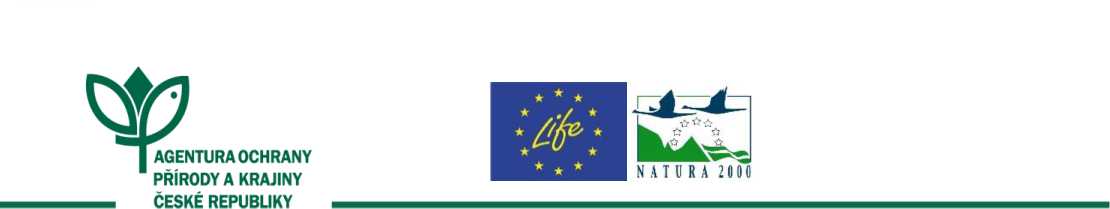 SMLOUVA O DODÁVCE SOFTWAREUZAVŘENÁ DLE USTANOVENÍ § 1746 ODST. 2 ZÁK. Č. 89/2012 SB., OBČANSKÉHO ZÁKONÍKUJednající:Kontaktní osoba pro věci technické:(dále jen „objednatel“)1.2. Dodavatelzapsaná v obchodním rejstříku vedeném Městským soudem v Praze, oddíl B, vložka č. 10552 E-mail: info@businesscom.czTelefon: 261303303Kontaktní osoba pro věci technické: (dále jen „dodavatel“)Předmět smlouvyPředmětem této smlouvy je závazek dodavatele dodat objednateli věc, která je předmětem dodávky, a umožnit objednateli nabýt právo k užívání předmětu dodávky (licence pro telefonní pobočky), a to na dobu neurčitou, bez územního omezení, pro účely provozu IP telefonů, a závazek objednatele, že zaplatí dodavateli cenu sjednanou v čl. 4. této smlouvy.Předmět dodávkyPředmětem dodávky dle této smlouvy jsou následující věci (licence pro telefonní pobočky ústředny Mitel MXOne 7.0 SP0 HF2):34 ks licence pro telefonní pobočky ústředny Mitel MXONE. Tyto licence jsou pořizovány z projektu LIFE Jedna příroda (Integrovaný projekt LIFE pro soustavu Natura 2000 v České republice - LIFE17 IPE/CZ/000005 LIFE-IP: N2K revisited) financovaného Evropskou unií a Ministerstvem životního prostředí;1 ks licence pro telefonní pobočky ústředny Mitel MXONE. Tato licence je pořizována z projektu LIFE Ze života hmyzu (LIFE16 NAT/CZ/000731) financovaného Evropskou unií a Ministerstvem životního prostředí;2 ks licence pro telefonní pobočky ústředny Mitel MXONE. Tyto licence jsou pořizovány z projektu LIFE České středohoří (LIFE16 NAT/CZ/000639) financovaného Evropskou unií a Ministerstvem životního prostředí;28 ks licence pro telefonní pobočky ústředny Mitel MXONE. Tyto licence jsou pořizovány pro kmenové zaměstnance AOPK ČR a financovány z rozpočtu AOPK ČR.(dále jen „předmět dodávky“)Smluvní strany se dohodly, že součástí předmětu dodávky budou veškeré práce potřebné pro zprovoznění dodaných licencí na telefonní ústředně Mitel MXOne, práce na zprovoznění licencí je zahrnuta v ceně předmětu dodávky, stanovené v čl. 4.1 této smlouvy.Cena a její splatnostCena za předmět dodávky (dále jen „cena“) je stanovena dohodou smluvních stran dle ceníku uvedeného v příloze č. 1 této smlouvy.Dodavatel je plátcem DPHCena zahrnuje rovněž veškeré náklady dodavatele související s dodávkou objednateli.Cena uvedená v čl. 4.1 této smlouvy je sjednána smluvními stranami jako cena pevná. Jakékoliv změny ceny mohou být provedeny výhradně písemným dodatkem k této smlouvě, podepsaným oběma smluvními stranami.Strany se dohodly na následujících platebních podmínkách. Nejpozději do 14 dnů po instalaci licencí a na základě předávacích protokolů dle čl. 5.2 smlouvy vystaví dodavatel objednateli čtyři (4) faktury, (daňové doklady), kdy každá faktura musí odpovídat počtu licencí pořizovaných pro potřeby jednotlivých projektů včetně jejich identifikace přesně tak, jak je uvedeno v čl. 3.1 této smlouvy. Cena je splatná ve lhůtě třiceti (30) kalendářních dnů ode dne, kdy byly objednateli doručeny faktury (daňové doklady) dodavatele obsahující (i) náležitosti daňového resp. účetního dokladu podle platných obecně závazných právních předpisů, a (ii) odkaz na číslo této smlouvy. Faktury (daňové doklady) musí být zaslány na adresu sídla objednatele uvedenou v záhlaví této smlouvy.Právo dodavatele vystavit faktury (daňové doklady) vzniká ke dni odevzdání předmětu dodávky objednateli, resp. instalace licencí a podpisu předávacích protokolů oprávněným zástupcem objednatele.Objednatel má právo fakturu (daňový doklad) dodavateli před uplynutím lhůty splatnosti vrátit, aniž by došlo k prodlení s jeho úhradou, (i) obsahuje-li nesprávné údaje nebo (ii) chybí-li na faktuře (daňovém dokladu) odkaz na číslo této smlouvy nebo identifikační údaje projektu. Nová lhůta splatnosti v délce třiceti (30) kalendářních dnů počne plynout ode dne doručení opravené faktury (daňového dokladu) objednateli.Místo a čas plněníSmluvní strany si sjednaly, že dodavatel poskytne objednateli předmět dodávky instalací licencí do ústředny buď dálkovým přístupem prostřednictvím sítě internet, anebo fyzickou instalací do ústředny v sídle objednatele, a to nejpozději do čtrnácti (14) dnů ode dne uzavření této smlouvy.Po provedení instalace licencí vystaví dodavatel objednateli čtyři (4) předávací protokoly, každý na odpovídající počet licencí a obsahující identifikační údaje o projektu dle čl. 3.1 smlouvy.Nebezpečí škodyDodavatel prohlašuje a odpovídá objednateli za bezvadnost (včetně právní) předmětu dodávky a za skutečnost, že uzavřením této smlouvy není porušena žádná povinnost dodavatele nebo práva či oprávněné zájmy jiných osob.Smluvní pokuty a úroky z prodleníV případě, že dodavatel nedodrží termín plnění sjednaný v bodu 5.1 této smlouvy, je povinen zaplatit objednateli smluvní pokutu ve výši 0,05 % z celkové ceny (tj. včetně DPH) uvedené v bodu 4.1 této smlouvy za každý započatý den prodlení.V případě prodlení objednatele s placením řádně vystavené faktury, je objednatel povinen zaplatit dodavateli úrok z prodlení ve výši stanovené příslušnými právními předpisy z nezaplacené částky.Všechny smluvní sankce uplatněné dle této smlouvy jsou splatné do čtrnácti (14) kalendářních dnů ode dne doručení písemného oznámení o jejich uplatnění stranou oprávněnou straně povinné. Ujednání o úroku z prodlení a smluvních pokutách zůstávají případným odstoupením od této smlouvy nedotčena a trvají i po skončení účinnosti této smlouvy.Ustanoveními o smluvní pokutě není dotčen nárok oprávněné smluvní strany žádat náhradu škody v plné výši.Závěrečná ustanoveníTuto smlouvu je možné měnit či doplňovat pouze formou písemných vzestupně číslovaných dodatků.Dodavatel bere na vědomí, že tato smlouva může podléhat povinnosti jejího uveřejnění podle zákona č. 340/2015 Sb., o zvláštních podmínkách účinnosti některých smluv, uveřejňování těchto smluv a o registru smluv (zákon o registru smluv), zákona č. 134/2016 Sb., o zadávání veřejných zakázek, ve znění pozdějších předpisů a/nebo jejího zpřístupnění podle zákona č. 106/1999 Sb., o svobodném přístupu k informacím, ve znění pozdějších předpisů. Dodavatel s uveřejněním či zpřístupněním podle výše uvedených právních předpisů bezvýhradně souhlasí.Smluvní strany se zavazují, že v případě sporů o obsah a plnění této smlouvy vynaloží veškeré úsilí, aby tyto spory byly vyřešeny smírnou cestou. Pokud nedojde k dohodě, je příslušný obecný soud žalované strany.Smluvní strany prohlašují, že tato smlouva je výrazem jejich vážné a svobodné vůle, je uzavřena nikoli v tísni za nápadně nevýhodných podmínek. Smluvní strany smlouvu přečetly, s jejím obsahem souhlasí a na důkaz toho připojují vlastnoruční podpisy.Smlouva nabývá platnosti dnem podpisu oběma smluvními stranami.Tato smlouva nabývá účinnosti dnem podpisu oprávněným zástupcem poslední Strany. Podléhá-li však tato smlouva povinnosti uveřejnění prostřednictvím registru smluv podle zákona o registru smluv, nenabude účinnosti dříve, než dnem jejího uveřejnění. Smluvní strany se budou vzájemně o nabytí účinnosti smlouvy neprodleně informovatPříloha č. 1: ceníkV Praze, dne	Michal Parkos (dodavatel)Příloha č. 1CENÍK1. Smluvní strany1.1. ObjednatelČeská republika -Agentura ochrany přírody a krajiny České republikySídlo:Kaplanova 1931/1, 148 00 Praha 11 - ChodovIČO:629 335 91Bankovní spojení:ČNB Praha, Číslo účtu: 18228011/0710BusinessCom, a.s.Sídlo:Dobrušská 1797/1, 147 00, Praha 4Jednající:Michal ParkosIČO:27426653DIČ:CZ27426653Bankovní spojení:Česká Spořitelna, a.s., Číslo účtu: 101020369/0800Typ pořízeníPočet licencíCena 1 licence bez DPH (Kč)sazbaDPHCena 1 licence s DPH (Kč)Cena licencí bez DPH (Kč)DPH (Kč)Cena licencí s DPH (Kč)pořizováno z projektu LIFE Jedna příroda (Integrovaný projekt LIFE pro soustavu Natura 2000 v České republice - LIFE17 IPE/CZ/000005 LIFE-IP: N2K revisited) financovaného Evropskou unií a Ministerstvem životního prostředí342 340,00 Kč212 831,40 Kč79 560,00 Kč16 707,60 Kč96 267,60 Kčpořizováno z projektu LIFE Ze života hmyzu (LIFE16 NAT/CZ/000731) financovaného Evropskou unií a Ministerstvem životního prostředí12 340,00 Kč212 831,40 Kč2 340,00 Kč491,40 Kč2 831,40 Kčpořizováno z projektu LIFE České středohoří (LIFE16 NAT/CZ/000639) financovaného Evropskou unií a Ministerstvem životního prostředí;22 340,00 Kč212 831,40 Kč4 680,00 Kč982,80 Kč5 662,80 Kčpořizováno pro kmenové zaměstnance AOPK ČR a financovány z rozpočtu AOPK ČR.282 340,00 Kč212 831,40 Kč65 520,00 Kč13 759,20 Kč79 279,20 KčCELKEM65152 100,00 Kč31 941,00 Kč184 041,00 Kč